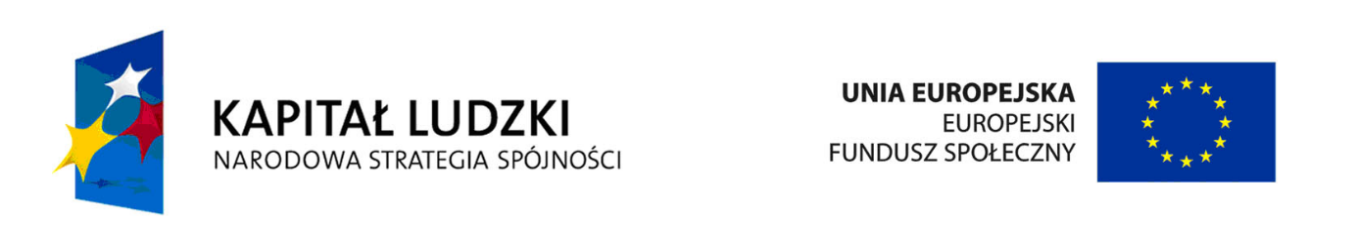 Kaźmierz, 2014-05-16   GZO 221.3-1.2014 (nr postępowania)	ZAPYTANIE OFERTOWEPostępowanie nie podlega ustawie z dnia  29 stycznia 2004 r. Prawo zamówień publicznych – wartość zamówienia nie przekracza wyrażonej w złotych kwoty 14.000 euro (art.4 pkt. 8 ustawy).Dotyczy: Zakup i dostawa wyposażenia łazienki niezbędnego do prawidłowego funkcjonowania oddziału przedszkolnego utworzonego w ramach projektu "Upowszechnienie edukacji przedszkolnej w Gminie Kaźmierz" współfinansowanego ze środków Unii Europejskiej w ramach Europejskiego Funduszu Społecznego, Działanie 9.1.1 Programu Operacyjnego Kapitał LudzkiZamawiający:GMINNY ZESPÓŁ OŚWIATOWY W KAŹMIERZU ul. Szamotulska 20, 64-530 Kaźmierz REGON  630832201, NIP 787-14-56-646Opis przedmiotu zamówienia:Przedmiot zamówienia obejmować będzie Zakup i dostawę wyposażenia łazienki niezbędnego do prawidłowego funkcjonowania oddziału przedszkolnego utworzonego w ramach projektu "Upowszechnienie edukacji przedszkolnej w Gminie Kaźmierz" według poniższego wykazu:Termin realizacji zamówienia: do dnia 16 czerwca 2014 r.Wyjaśnienia odnośnie postępowania o udzielenie przedmiotowego zamówienia udzielane będą w formie elektronicznej pod adresem obserwator@kazmierz.pl lub tel. 61 29 37 327Termin, miejsce i sposób przygotowania ofert.Ofertę należy sporządzić w języku polskim na załączonym druku „formularz ofertowy” (Załącznik nr 2 do zapytania ofertowego);Wykonawca może złożyć tylko jedną ofertę,Oferta winna być podpisana przez osobę upoważnioną (skan podpisanej oferty);W przypadku składania oferty w formie pisemnej na kopercie należy umieścić napis: 
Zakup i dostawa wyposażenia łazienki niezbędnego do prawidłowego funkcjonowania oddziału przedszkolnego utworzonego w ramach projektu "Upowszechnienie edukacji przedszkolnej w Gminie Kaźmierz"Ofertę należy złożyć w terminie do dnia 3 czerwca 2014 r. do godziny 10.00  w formie:- pisemnej na adres: Gminny Zespół Oświatowy, ul. Szamotulska 20, 64-530 Kaźmierzlub	- w wersji elektronicznej (skan podpisanej oferty) na e-mail: obserwator@kazmierz.plPrzed sporządzeniem oferty wykonawca winien zdobyć wszystkie informacje niezbędne                        do sporządzenia oferty. Oferty złożone po terminie nie będą rozpatrywaneOpis sposobu obliczenia ceny.Wykonawca w ofercie powinien podać kwotę brutto w złotych polskich. W cenie ofertowej należy uwzględnić wszystkie ewentualne upusty.Zaakceptowana cena będzie niezmienna. Wykonawca przed ostatecznym określeniem ceny ofertowej, jest zobowiązany do zdobycia wszelkich dodatkowych informacji, które mogą być konieczne do wyceny oferty.Kryteria oceny oferty.Do realizacji zamówienia zostanie wybrany wykonawca, który zaoferuje najniższą cenę za cały przedmiot zamówienia (cały pakiet) (wartość brutto) spośród wszystkich ważnych ofert.  Przesłanki odrzucenia oferty.Zamawiający odrzuci ofertę, jeżeli:a) jej treść nie będzie odpowiadać treści zapytania ofertowego,b) zostanie złożona po terminie składania ofert,c) będzie zawierać rażąco niską cenę, Ogłoszenie wyników postępowania.Niezwłocznie po wyborze najkorzystniejszej oferty Zamawiający jednocześnie zawiadomi Wykonawców, którzy złożyli oferty, o:1) wyborze najkorzystniejszej oferty, podając nazwę (firmę) albo imię i nazwisko, siedzibę albo miejsce zamieszkania i adres wykonawcy, którego ofertę wybrano, uzasadnienie jej wyboru,Zamawiający informuje, że:1) podpisze umowę z wykonawcą, który przedłoży najkorzystniejszą ofertę z punktu widzenia kryteriów przyjętych w pkt. 6,2) o miejscu i terminie podpisania umowy Zamawiający powiadomi Wykonawcę,Wykaz załączników.Załącznik nr 2 - formularz ofertowyZamawiający zastrzega możliwość zakończenia postępowania bez wyboru oferty i podpisania umowy. Lp.Nazwa produktuOpis produktuIlość1umywalkaUmywalka bez półpostumentu, mocowanie na śrubach; wymiary: 60 x 45 cm, kolor: biały; materiał:  ceramik; styl: nowoczesny; rozmiar umywalki:  55x42; Ilość otworów:  1- otworowa; kształt:  półokrągły; gwarancja 7 lat32bateria umywalkowaBateria umywalkowa stojąca bez korka spustowego; regulator ceramiczny; montaż jednootworowy; regulator strumienia M24x1; przyłącza elastyczne G3/8 - M10x1; chrom; europejska jakość; gwarancja 5 lat33lustro łazienkoweLustro łazienkowe: wysokość: 70 cm; szerokość: 55 cm; wykonane z wysokiej jakości płyty lakierowanej odpornej na działanie wilgoci i pary wodnej; biały kolor; gładka powierzchnia;34miska wckomplet wc dla dzieci, skład:
- miska ustępowa lejowa, kolor biały, montaż stojący, wysokość 330 mm, odpływ poziomy, gwaranacja 7 lat,
- deska sedesowa antybakteryjna, kolor biały, z tworzywa duroplast, zawiasy z tworzywa, gwarancja 2 lata
- spłuczka z tworzywa, z funkcją STOP, spłukiwanie 6 litrów, wysokość 355 mm, szerokość 350 mm, głębokość 140 mm, w komplecie kolanko, uszczelka i zestaw montażowy, gwarancja 2 lata.3